附件2（此表装入档案）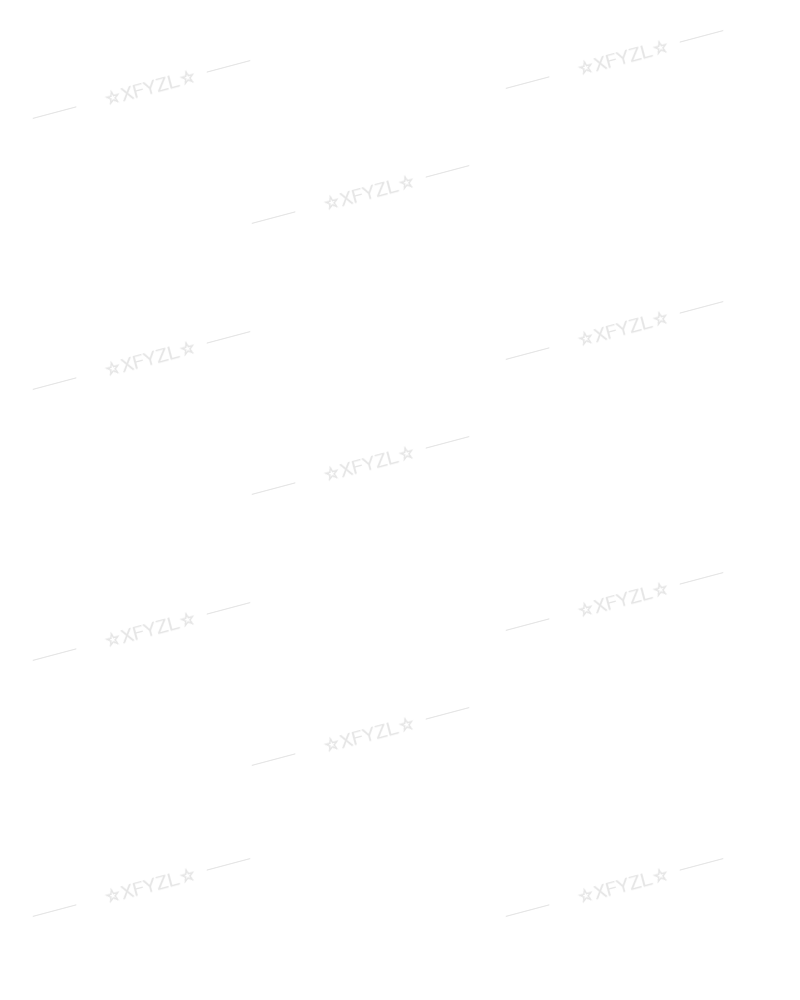 娄底市消防救援支队政府专职消防员招聘政治考核表娄底市消防救援支队政府专职消防员招聘政治考核表娄底市消防救援支队政府专职消防员招聘政治考核表娄底市消防救援支队政府专职消防员招聘政治考核表娄底市消防救援支队政府专职消防员招聘政治考核表娄底市消防救援支队政府专职消防员招聘政治考核表娄底市消防救援支队政府专职消防员招聘政治考核表娄底市消防救援支队政府专职消防员招聘政治考核表姓    名曾 用 名性    别出生日期政治面貌民    族宗教信仰户籍类别婚姻状况毕业（就读）学校文化程度居民身份号    码职业资格证书名称及等级户    籍所 在 地经常居 住 地通信地址本人手机及
家庭电话主要经历起止时间        所在学校或单位      职 业              证明人起止时间        所在学校或单位      职 业              证明人起止时间        所在学校或单位      职 业              证明人起止时间        所在学校或单位      职 业              证明人起止时间        所在学校或单位      职 业              证明人起止时间        所在学校或单位      职 业              证明人起止时间        所在学校或单位      职 业              证明人奖惩情况奖惩名称        奖惩时间            奖惩单位           奖惩原因奖惩名称        奖惩时间            奖惩单位           奖惩原因奖惩名称        奖惩时间            奖惩单位           奖惩原因奖惩名称        奖惩时间            奖惩单位           奖惩原因奖惩名称        奖惩时间            奖惩单位           奖惩原因奖惩名称        奖惩时间            奖惩单位           奖惩原因奖惩名称        奖惩时间            奖惩单位           奖惩原因家庭成员情    况称  谓          姓  名              公民身份号码       工作单位及职务称  谓          姓  名              公民身份号码       工作单位及职务称  谓          姓  名              公民身份号码       工作单位及职务称  谓          姓  名              公民身份号码       工作单位及职务称  谓          姓  名              公民身份号码       工作单位及职务称  谓          姓  名              公民身份号码       工作单位及职务称  谓          姓  名              公民身份号码       工作单位及职务主要社会成员关系情    况称  谓          姓  名              公民身份号码       工作单位及职务称  谓          姓  名              公民身份号码       工作单位及职务称  谓          姓  名              公民身份号码       工作单位及职务称  谓          姓  名              公民身份号码       工作单位及职务称  谓          姓  名              公民身份号码       工作单位及职务称  谓          姓  名              公民身份号码       工作单位及职务称  谓          姓  名              公民身份号码       工作单位及职务本人承诺以上内容属实，如有隐瞒或者不实，本人自愿承担相关责任。
本人签名：                 年    月    日本人承诺以上内容属实，如有隐瞒或者不实，本人自愿承担相关责任。
本人签名：                 年    月    日本人承诺以上内容属实，如有隐瞒或者不实，本人自愿承担相关责任。
本人签名：                 年    月    日本人承诺以上内容属实，如有隐瞒或者不实，本人自愿承担相关责任。
本人签名：                 年    月    日本人承诺以上内容属实，如有隐瞒或者不实，本人自愿承担相关责任。
本人签名：                 年    月    日本人承诺以上内容属实，如有隐瞒或者不实，本人自愿承担相关责任。
本人签名：                 年    月    日本人承诺以上内容属实，如有隐瞒或者不实，本人自愿承担相关责任。
本人签名：                 年    月    日本人承诺以上内容属实，如有隐瞒或者不实，本人自愿承担相关责任。
本人签名：                 年    月    日村（居）委会或学校考核意见村（居）委会或学校考核意见（单位盖章）负责人签名：                      年    月    日（单位盖章）负责人签名：                      年    月    日（单位盖章）负责人签名：                      年    月    日（单位盖章）负责人签名：                      年    月    日（单位盖章）负责人签名：                      年    月    日（单位盖章）负责人签名：                      年    月    日户籍所在地或常住地公安派出所政治考核意见户籍所在地或常住地公安派出所政治考核意见（单位盖章）负责人签名：                      年    月    日（单位盖章）负责人签名：                      年    月    日（单位盖章）负责人签名：                      年    月    日（单位盖章）负责人签名：                      年    月    日（单位盖章）负责人签名：                      年    月    日（单位盖章）负责人签名：                      年    月    日政治考核结论意见政治考核结论意见（单位盖章）负责人签名：                      年    月    日（单位盖章）负责人签名：                      年    月    日（单位盖章）负责人签名：                      年    月    日（单位盖章）负责人签名：                      年    月    日（单位盖章）负责人签名：                      年    月    日（单位盖章）负责人签名：                      年    月    日